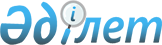 О внесении изменений в решение Шиелийского районного маслихата "О бюджете сельского округа Ортакшыл на 2022-2024 годы" от 30 декабря 2021 года № 18/20Решение Шиелийского районного маслихата Кызылординской области от 8 апреля 2022 года № 21/20
      Шиелийский районный маслихат РЕШИЛ:
      1. Внести в решение Шиелийского районного маслихата "О бюджете сельского округа Ортакшыл на 2022-2024 годы" от 30 декабря 2021 года № 18/20 следующие изменения:
      пункт 1 изложить в новой редакции:
      "1. Утвердить бюджет сельского округа Ортакшыл на 2022–2024 годы согласно приложениям 1, 2 и 3, в том числе на 2022 год в следующих объемах:
      1) доходы – 64178 тысяч тенге, в том числе:
      налоговые поступления – 854 тысяч тенге;
      поступления трансфертов –63324 тысяч тенге;
      2) затраты – 64900,9 тысяч тенге;
      3) чистое бюджетное кредитование - 0;
      бюджетные кредиты - 0;
      погашение бюджетных кредитов - 0;
      4) сальдо по операциям с финансовыми активами - 0;
      приобретение финансовых активов - 0;
      поступления от продажи финансовых активов государства - 0;
      5) дефицит (профицит) бюджета – -722,9 тысяч тенге;
      6) финансирование дефицита (использование профицита) бюджета – 722,9 тысяч тенге;
      поступление займов - 0;
      погашение займов - 0;
      используемые остатки бюджетных средств – 722,9 тысяч тенге.".
      Приложение 1 к указанному решению изложить в новой редакции согласно приложению к настоящему решению.
      2. Настоящее решение вводятся в действие с 1 января 2022 года. Бюджет сельского округа Ортакшыл на 2022 год
					© 2012. РГП на ПХВ «Институт законодательства и правовой информации Республики Казахстан» Министерства юстиции Республики Казахстан
				
      Секретарь Шиелийкого районного маслихата 

Т. Жагыпбаров
Приложение к решению
Шиелийcкого районного маслихата
от 8 апреля 2022 года № 21/20Приложение 1 к решению
Шиелийского районного маслихата
от 30 декабря 2021 года № 18/20
Категория
Категория
Категория
Категория
Категория
Сумма, тысяч тенге
Класс 
Класс 
Класс 
Класс 
Сумма, тысяч тенге
Подкласс
Подкласс
Подкласс
Сумма, тысяч тенге
Наименование
Наименование
1.Доходы
1.Доходы
64178
1
Налоговые поступления
Налоговые поступления
854
04
Hалоги на собственность
Hалоги на собственность
854
1
Hалоги на имущество
Hалоги на имущество
105
3
Земельный налог
Земельный налог
0
4
Hалог на транспортные средства
Hалог на транспортные средства
749
4
Поступления трансфертов 
Поступления трансфертов 
63324
02
Трансферты из вышестоящих органов государственного управления
Трансферты из вышестоящих органов государственного управления
63324
3
Трансферты из районного (города областного значения) бюджета
Трансферты из районного (города областного значения) бюджета
63324
Функциональные группы 
Функциональные группы 
Функциональные группы 
Функциональные группы 
Функциональные группы 
Сумма, тысяч тенге
Функциональные подгруппы
Функциональные подгруппы
Функциональные подгруппы
Функциональные подгруппы
Сумма, тысяч тенге
Администраторы бюджетных программ
Администраторы бюджетных программ
Администраторы бюджетных программ
Сумма, тысяч тенге
Бюджетные программы (подпрограммы)
Бюджетные программы (подпрограммы)
Сумма, тысяч тенге
Наименование
Сумма, тысяч тенге
2. Затраты
64900,9
01
Государственные услуги общего характера
35388
1
Представительные, исполнительные и другие органы, выполняющие общие функции государственного управления
35388
124
Аппарат акима города районного значения, села, поселка, сельского округа
35388
001
Услуги по обеспечению деятельности акима города районного значения, села, поселка, сельского округа
35388
07
Жилищно-коммунальное хозяйство
1005
3
Благоустройство населенных пунктов
1005
124
Аппарат акима города районного значения, села, поселка, сельского округа
1005
008
Освещение улиц населенных пунктов
685
011
Благоустройство и озеленение населенных пунктов
320
08
Культура, спорт, туризм и информационное пространство
8505
1
Деятельность в области культуры
8505
124
Аппарат акима города районного значения, села, поселка, сельского округа
8505
006
Поддержка культурно-досуговой работы на местном уровне
8505
12
Транспорта и коммуникаций
20000
1
Автомобильный транспорт
20000
124
Аппарат акима города районного значения, села, поселка, сельского округа
20000
045
В городах районного значения, селах, поселках, сельских округах капитальный и средний ремонт автомобильных дорог
20000
15
Трансферты
2,9
1
Трансферты
2,9
124
Аппарат акима города районного значения, села, поселка, сельского округа
2,9
048
Возврат неиспользованных (недоиспользованных) целевых трансфертов
2,9
3.Чистое бюджетное кредитование
0
4. Сальдо по операциям с финансовыми активами
0
5. Дефицит (профицит) бюджета
- 722,9
6. Финансирование дефицита (использование профицита) бюджета
 722,9
8
Используемые остатки бюджетных средств
722,9
01
Остатки бюджетных средств
722,9
1
Свободные остатки бюджетных средств
722,9
001
Свободные остатки бюджетных средств
722,9